Nuestra cooperativa se llama Bellcoompany y estamos constituidos de forma colaborativa. Y aún así, hemos escogido los siguientes cargos:Presidente: Giovanni Muñoz.Vicepresidenta: Laia Robles.Secretario 1: Alex Sánchez.Secretario 2: Mark de la Cruz.Tesorero: Adrian González.Responsable de Internet: Lucas Torres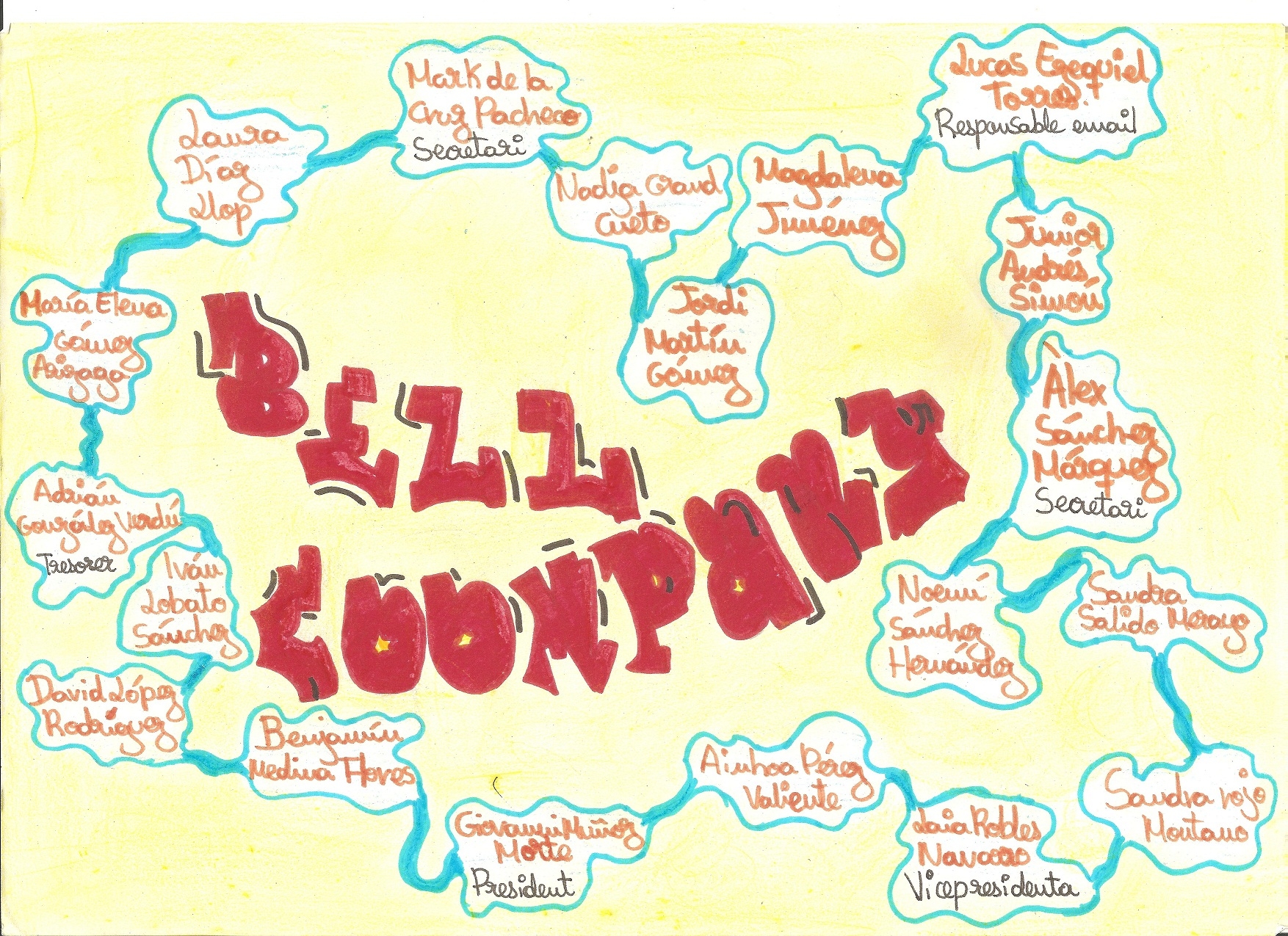 